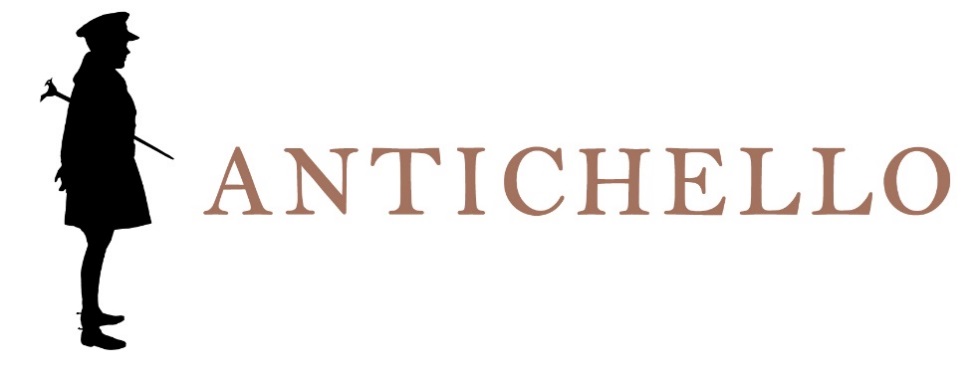 PINOT GRIGIODOCDELLE VENEZIEZona di produzioneTrevenezie.Varietà delle uvePinot Grigio.VinificazionePressatura soffice e fermentazione a temperatura controllata.AffinamentoIn contenitori di acciaio inox e ca. 3 mesi in bottiglia.Dati analiticiAlcool: 12% Vol.Acidità totale: ca. 6 g/lDescrizione organoletticaColore giallo paglierino con riflessi verdognoli. Leggero profumo fruttato caratteristico. Sapore vellutato, morbido ed aromatico.Servizio10-12° C.AccostamentiProsciutti e salumi in genere, antipasti di mare e piatti di pesce, primi piatti con sughi e carni bianche.Longevità1 - 2 anni.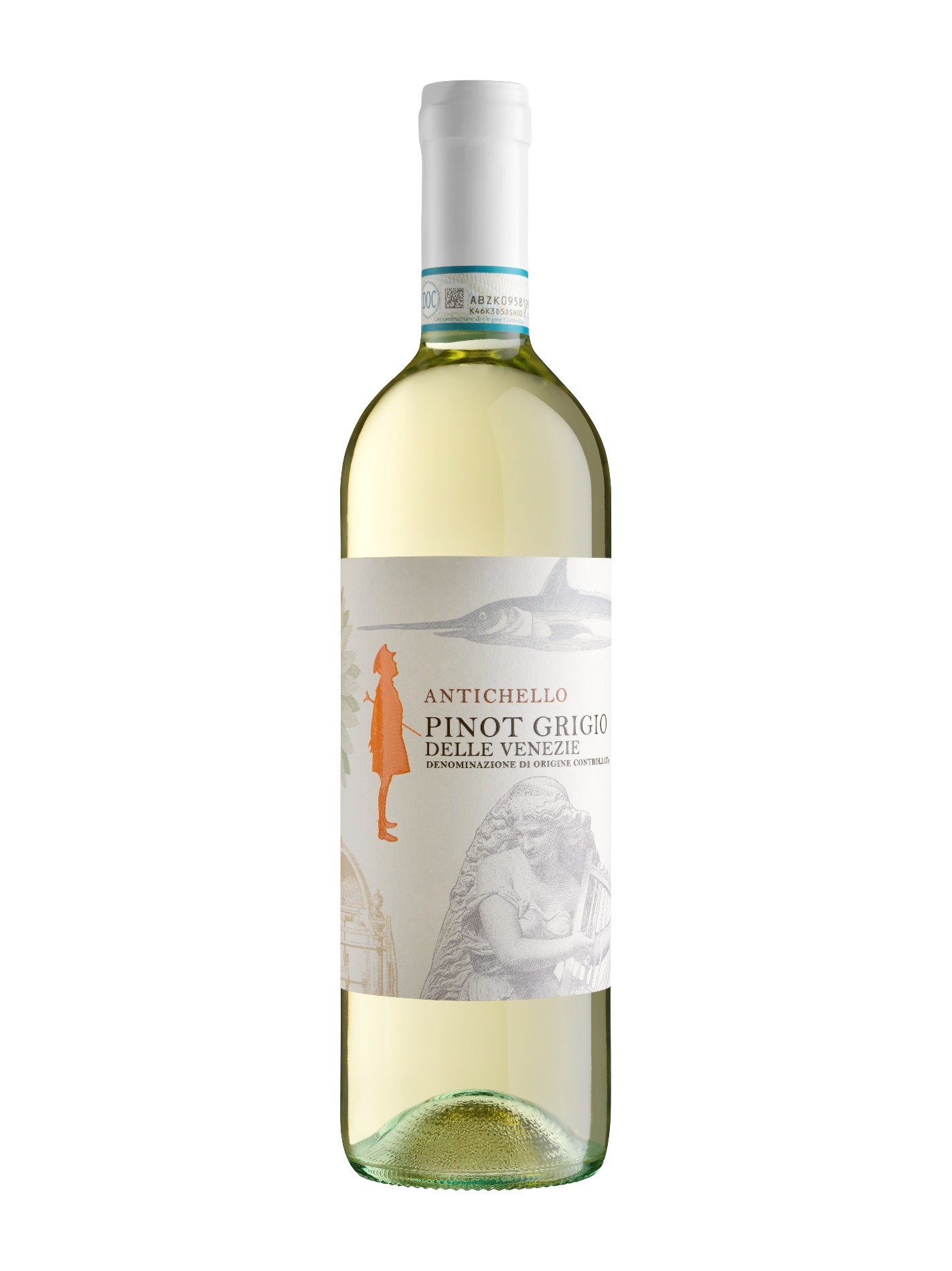 